Form 2 – Enterprise Contractor Programmatic Safety Plan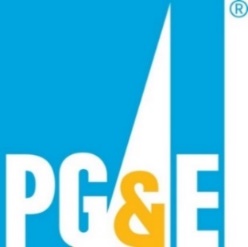 INSTRUCTIONS: PG&E contractor project manager, safety representative, requestor etc. will complete this form and provide PG&E with a written safety plan using this attached Programmatic Safety Plan Form that will document how the contractor and subcontractor, at any tier, will address any anticipated and/or recognized hazards associated with their program/contract work.This plan is an important step in the communication process to promote open communication between the contractor / subcontractors and PG&E on health and safety expectations and related issues and/or concerns. Detailed plans such as environmental protection, oil management, lift plan, spill mitigation etc. should be attached to this form separately, if applicable. This form along with its attachments, when completed, must be submitted to and approved by PG&E before starting work.1.0 General Information1.1 Field Leadership and Safety Oversight PlanClearly identify the person(s) responsible for overseeing employees and subcontractors, including a plan for conducting observations and safety meetings:1.2 General Personal Protective Equipment (PPE) RequirementsContractors are required to provide and ensure that workers use Personal Protective Equipment (PPE) as required by Cal/OSHA (California Code of Regulations [CCR], Title 8, Section 3380) regulatory requirements to perform their work activities safely and when defined in their safety plan, hazard analysis or when required to access a specific PG&E location.Minimum Personal Protective Equipment required on a jobsite (as required and pertinent to the scope of work):Hard hat is rated for the scope of work and conditions. American National Standards Institute or (ANSI Z89)Safety glasses with side shields. American National Standards Institute or (ANSI Z87)Class 2 or 3 high visibility traffic vest or retroreflective fabric shirt (Arc Rated if appropriate for scope of work)Long sleeve shirts and long pants (flame resistant as required & pertinent to scope of work)Appropriate footwear. Standard Specification for Performance Requirements for Protective Footwear or (ATSM F2413)Gloves (as required & pertinent to task)Hearing protection (as required at or above 85 Db)COVID-19 face protection (Flame resistant as required & pertinent to task)Any additional PPE as required by your company’s IIPP, PG&E contract, or pertinent industry regulations not covered in the above bullets.  Additional PPE requirements must be evaluated when performing specific tasks and must be identified in Section 2 of this document.2.0 Risk Assessment and Hazard Identification HAZARD MITIGATION:  Using your Injury and Illness Prevention Program (IIPP) and the above sample tasks/activity table as a guide, please complete the following JHA to capture actual hazards associated with each proposed activity.  The specific hazard mitigation measures used on PG&E work will typically include: (Add task, hazard, mitigation and required training below for each medium and/or high-risk major task performed on behalf of PG&E, including tasks performed by Subcontractors):New Hazards and Hazards not previously recognized must be addressed on discovery. Changes must be added to the Change Log in Section 7 of this document.3.0	Certifications and LicensesAll contract employees, including Subcontractors, covered under this Safety Plan are trained and qualified to perform the task(s) that have been assigned.  Contractors must ensure that their personnel (including those of Subcontractors) have completed all training required by law and any required PG&E specific courses, including the Contractor Safety Program Orientation (SAFE-0101) and any specific LOB required safety orientations, before conducting work for PG&E. Training qualifications must be provided to PG&E for each contract employee prior to the start of work for PG&E.  Workers must carry their ISN ID cards at all times while working for PG&E and display to PG&E on request. All training materials must be made available to PG&E on request that shall train all Contractor and Subcontractor personnel on all PG&E’s Contractor Safety Program, Contractor’s safety program, all job-related hazards, and Applicable Laws. 4.0	Site Orientation All site personnel, including subcontractors, are required to be introduced and trained on the content and hazard mitigation measures included in this Safety Plan before beginning work on the project. Contractors must document personnel who have completed a review of this Safety Plan, including each worker’s name, signature, classification, company name and date.  This record must be maintained by the Prime contractor and available by request of PG&E.  5.0	Change LogIndicate changes made to the Safety Plan in the table below. For each date a change is made, an additional section, 5.0, will need to be completed and must be added as an additional page to the overall Safety Plan. Multiple changes may be required for each date, please copy additional pages as needed.Once the crew has reviewed the changes above, please maintain a signed record that documents the review.  This record must be maintained by the Prime contractor and available by request of PG&E.  6.0	Attachments               Enterprise Contractor Programmatic Safety Plan               Enterprise Contractor Programmatic Safety Plan               Enterprise Contractor Programmatic Safety Plan               Enterprise Contractor Programmatic Safety PlanPG&E PROJECT CONTRACTORLOCATIONDOCUMENT DATE:CONTRACT/CWA #:ESTIMATED START DATE:Detailed Program Scope Summary (Be as specific as possible):      Detailed Program Scope Summary (Be as specific as possible):      Detailed Program Scope Summary (Be as specific as possible):      Detailed Program Scope Summary (Be as specific as possible):      Detailed Program Scope Summary (Be as specific as possible):      Risk Level of WorkRisk Level of Work Medium          High Medium          High Medium          HighName(s)EmailContact #PG&E Contacts Program LeadPG&E Contacts Work SupervisorPG&E Contacts Safety RepresentativeContractor Contacts Safety Plan AuthorContractor Contacts Program LeadContractor Contacts Contractor Contacts HAZARD IDENTIFICATION: HAZARD IDENTIFICATION: HAZARD IDENTIFICATION: HAZARD IDENTIFICATION: 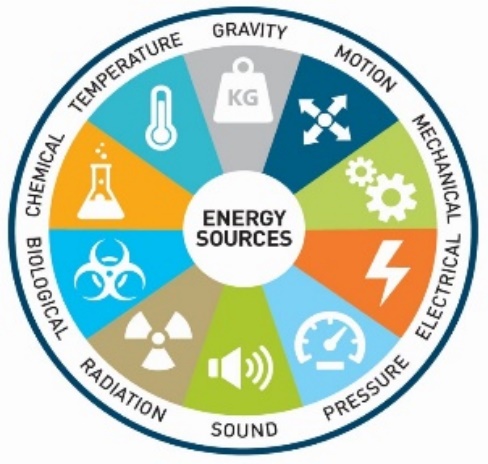 Utilizing the Energy Wheel1. Discuss and Document with the team any High Energy hazards associated with the project work scope. High Energy hazards are also known as STKY’s, or “Stuff That Kills You,” and are most likely to cause a SIF if an employee contacts the high energy.2. Establish Essential Controls to prevent an energy release.An Essential Control is a physical safeguard that is: (1) Specifically targeted to the high-energy source, (2) Effectively mitigates exposure to the high-energy source when installed, verified, and used properly, (3) Is effective even if there is unintentional human error during work that is unrelated to the installation of the control.3.Update the Hazard and Mitigations columns in your Safety Plan.See the PG&E Contractor Safety Handbook and Edison Electric Institute’s Safety Classification and Learning Model for additional information.Utilizing the Energy Wheel1. Discuss and Document with the team any High Energy hazards associated with the project work scope. High Energy hazards are also known as STKY’s, or “Stuff That Kills You,” and are most likely to cause a SIF if an employee contacts the high energy.2. Establish Essential Controls to prevent an energy release.An Essential Control is a physical safeguard that is: (1) Specifically targeted to the high-energy source, (2) Effectively mitigates exposure to the high-energy source when installed, verified, and used properly, (3) Is effective even if there is unintentional human error during work that is unrelated to the installation of the control.3.Update the Hazard and Mitigations columns in your Safety Plan.See the PG&E Contractor Safety Handbook and Edison Electric Institute’s Safety Classification and Learning Model for additional information.Utilizing the Energy Wheel1. Discuss and Document with the team any High Energy hazards associated with the project work scope. High Energy hazards are also known as STKY’s, or “Stuff That Kills You,” and are most likely to cause a SIF if an employee contacts the high energy.2. Establish Essential Controls to prevent an energy release.An Essential Control is a physical safeguard that is: (1) Specifically targeted to the high-energy source, (2) Effectively mitigates exposure to the high-energy source when installed, verified, and used properly, (3) Is effective even if there is unintentional human error during work that is unrelated to the installation of the control.3.Update the Hazard and Mitigations columns in your Safety Plan.See the PG&E Contractor Safety Handbook and Edison Electric Institute’s Safety Classification and Learning Model for additional information.High Energy Hazard DefinitionsHigh Energy Hazard DefinitionsHigh Energy Hazard DefinitionsHigh Energy Hazard DefinitionsGravitySuspended loads >500 lbs.Fall from elevation ≥4 ftMotionMobile EquipmentVehicle speeds ≥30 mphTraffic with workers on footMechanicalHeavy Rotating EquipmentElectricalExposure ≥50 voltsAny potential exposure to arc flashPressureProximity to potential for explosionExcavations ≥5 ft in depthSoundDecibel levels where permanent hearing losses can occurRadiationExposure to radiationBiologicalLife threatening animal and inspect attacksChemicalExposure to toxic chemicalsTemperatureSurfaces ≥150°F for at least 2 secondsExposure to release of steamFire with a sustained source of fuelExamples of other tasks and hazards that may be included in a scope of work:Examples of other tasks and hazards that may be included in a scope of work:Examples of other tasks and hazards that may be included in a scope of work:Examples of other tasks and hazards that may be included in a scope of work:GENERAL HAZARDSUneven Ground/ Slips/ Trips & FallsConfined SpacesDrivingPower Tool / Equipment UseErgonomics Loading / Off-loading Equipment and MaterialUnstable Ground Conditions / Slopes / Uneven terrainSafety-At-Heights / Scaffolding / LaddersCave-ins/ Excavating / Trenching / ShoringSuspended LoadsWelding / Oxy Acetylene / GrindingHot workAggressive Animals / Dogs / Etc. High Crime AreasAccessNo Cell ServiceNight OperationsWildfire SafetyDropped ObjectsHEALTH HAZARDSChemical Exposure / BurnsNoise ExposurePesticides / FumigationPCB / Lead / MercuryAsbestosOther Soil ContaminantsHazardous Material TransportationHazardous Waste TransportationRadioactive ExposurePUBLIC SAFETYDistracted, Impaired, Unsafe MotoristsVehicular Traffic (Work Area Protection)Pedestrian TrafficProximity to RailroadsNeighboring Facilities/Homeowner IssuesEXCAVATIONAccess / Proximity to Energized Equipment Proximity to Energized CircuitsOH/UG Energized LinesOverhead ObjectsAppropriate Tools & EquipmentEquipment CertificationsBlasting Safety / CertificationConfined SpaceOpen Excavation / Fall RestraintSoil Type / Conditions / Shoring / SlopingSlopes / TerrainSpoil ManagementUSAsGAS HAZARDSOxygen Deficient AtmosphereExplosive Atmosphere - Burns / ExplosionsClearance Procedures / LOTODig-Ins / Line StrikesUnmarked or Mismarked UtilitiesCRANECrane CapacityCrane SizeLoad WeightLift PlansTraffic / TransportSetup/AccessStability / TerrainRiggingCribbingDangerous OperationsEquipment CertificationOperational CertificationElectrical HazardsEquipment GroundingClearanceEnvironmental issuesSuspended LoadsWeather ConditionsTRAFFIC CONTROL / FLAGGINGEnvironmental ConditionsNon-Compliant DriversPedestrian SafetyPermitsPublic SafetyQualifications / CertificationsSite Specific HazardsTraffic Control PlanLow Light ConditionsWeatherWork Site ProtectionELECTRICAL HAZARDSClearance Procedures / LOTO / GroundingUnderground / Overhead UtilitiesProximity to Energized EquipmentInductionEnergized WorkAVIATIONExternal CargoLanding Zone SafetyRiggingSuspended LoadsFlying in a Wire EnvironmentENVIRONMENT HAZARDSWeather ConditionsPoison OakAnimals / InsectsHeat IllnessWorking Near/Over WaterMOTOR VEHICLE SAFETYDrivingBackingMountain TerrainRural RoadsTrafficTransporting Loads/CargoTrailering/TowingInclement Weather DrivingImpaired DrivingDistracted DrivingTask/Activity DescriptionHazard DescriptionContractor’s Mitigation PlanRequired TrainingDateReason for ChangeChange DescriptionSection(s) Changed.PG&E Representative Who Accepted ChangeINCLUDED ATTACHMENTS:INCLUDED ATTACHMENTS:Laydown plansMapsOther safety submittals, please specify: